Interdisciplinary UnitFirst Grade Unit 12015-2016Concept: INQUIRYEssential Question:  How does asking good questions help us to get the best answer?Deepening Questions:How and why do I need to be a good citizen?How do I ask questions about a story?Why is it important to ask questions while you are reading?What kinds of questions do I need to ask in order to find out information?Why is it important different strategies to help me understand informational text?How do we solve addition and subtraction sentences to solve real world problems with and without concrete objects?What are the different strategies I can use when solving addition and subtraction problems?What questions do I need to ask and answer to solve math story problems?What can I learn when I ask questions about American history?What kind of questions should I ask when I want to know more about someone?How do I share what I know about a person?Suggested Trade Book Resources:Know and Follow the Rules by Cheri J. MeinersHenry and Mudge and the Starry Night (, Lexile: 440, GR: J)Tomas and the Library Lady (Lexile: 4400)That is Not My Hat! (Lexile: 340, GR J)Animals on Board by Stuart J. Murphy (Lexile: 260, GR: H)Mission: Addition by Loren Leedy (Lexile: 410, GR: N)The Grapes of Math (GR: N)The Very First Americans by Cara Ashrose (Lexile: 670, GR:O)Sarah Morton’s Day by Kate Waters (Lexile: 700, GR: Q)If I Were President by Catherine StierWhat is the Story of Our Flag?  By Janice Behrens (Lexile: 570, GR: K)I Am Rosa Parks by Brad Meltzer (Lexile: 460, GR: N)Tomas Rivera by Jane Medina (Lexile: 300, GR: G)Hook:Look at Children’s Games by Pieter Bruegel. Ask the students to study it closely for a few minutes and write down any questions they have about what they see. When the time is up, have them ask their questions. As the students begin to ask questions aloud, write all of the questions on a chart (e.g., “What are they doing? Is that like a hula hoop? Was this painted a long time ago? . . .”). Concentrate on developing students’ questions into these categories: Who, What, Why, How, Where.  Sort each of the questions into the categories shown above and invite students to ask even more questions.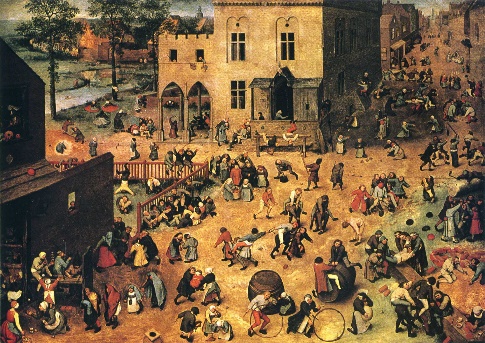 Talk about the value of asking questions and how we begin to open our minds to think deeply about something. (The painting was done in the sixteenth century, and the artist was perhaps trying to show all of the games he knew. You may want to note the few toys children had—sticks, hoops, etc.) (SL.1.2)Section 1: CitizenshipHow and why do I need to be a good citizen?(States: All)What is a Citizen?Being a good citizen (TPT $4) https://www.teacherspayteachers.com/Product/Being-a-Good-Citizen-A-K1-Social-Studies-Unit-925089 Rights and ResponsibilitiesSchool CitizenshipPeople in the SchoolSchool RulesRespect and Responsibility in SchoolCommunity CitizenshipMe and My Community unit (attachment)***save Me on the Map for unit 3People in CommunitiesCommunity RulesRespect and Responsibility in CommunitiesSection 2: Questions about Stories (States: All)Deepening Questions:How do I ask questions about a story?Why is it important to ask questions while you are reading?Learning question wordsWho, Where, What, When, Why, HowWH question posters (attachment(Use question words to answer questions (school related books): https://www.teacherspayteachers.com/Product/First-Grade-Common-Core-RL11-Back-to-School-834114Tomas and the Library Lady: Questioning “Before, During, After”That Is Not My Hat! : http://luckeyfrogslilypad.blogspot.com/2013/10/the-perfect-book-to-teach-asking.html “I wonder…” and “I learned….”Story Map: (characters, setting, problem, solution)Using a story map (fiction)Henry and MudgeActivities here: http://www.readwritethink.org/classroom-resources/lesson-plans/guided-reading-strategies-with-30510.html?tab=3#tabsAsking questions reading a textAsk and answer questions (close reading)Asking Questions pack (TPT $5.50): https://www.teacherspayteachers.com/Product/Ask-and-Answer-Questions-First-Grade-RL-11-1754459Asking or TellingIdentifying asking/tellingIdentifying asking/telling sentences (attachment)Writing question sentencesQuestion Words (fill in the blank) attachment)I Mustache you a question pack (TPT $2.50): https://www.teacherspayteachers.com/Product/I-Mustache-You-A-Question-Writing-Activity-More-484679 Section 3: Questions about Texts (Informational Texts)***Can be combined with Section 4 (American history) and Section 5 (biographies)(States: All)Deepening Questions:What kinds of questions do I need to ask in order to find out information?Why is it important different strategies to help me understand informational text?Asking questions about informational texts (what, how, etc.)Resources and passages: (TPT $2) https://www.teacherspayteachers.com/Product/RI11-First-Grade-Common-Core-Worksheets-Activity-and-Poster-372094 Comparing questions: fiction vs. informational textsUsing strategies3-2-1 strategyLesson plans and resources here: http://www.readwritethink.org/resources/resource-print.html?id=951KWL strategyPractice “Close Reading”Section 4: Questions about Math (Story Problems)(States: All)Deepening Questions:How do we solve addition and subtraction sentences to solve real world problems with and without concrete objects?What are the different strategies I can use when solving addition and subtraction problems?What questions do I need to ask and answer to solve math story problems?Basic Addition (Addition Concepts)Chapter 1 (My Math)Introduction to Addition StrategiesModel AdditionAddition Number SentencesAddition sentence gathering nuts (attachment)Add to 0Vertical AdditionWriting a Number Sentence (problem solving strategy)Ways to MakeMake 4 and 5Make 6 and 7Make 8Make 9Make 10Building 10 activity: http://firstgradewow.blogspot.com/2012/11/building-10.htmlFind Missing Parts of 10True and False StatementsBasic Subtraction (Subtraction Concepts)Chapter 2 (My Math)Subtraction storiesModel subtractionSubtraction Number SentencesSubtract 0 and AllVertical SubtractionDraw a Diagram (problem solving strategy)Compare groupsSubtract amountsFrom 4 and 5From 6 and 7From 8From 9From 10***Save relating addition and subtraction for Interdisciplinary Unit 2: RelationshipsAddition Strategies to 20Chapter 3 (My Math)Addition strategies flipbook (attachment)Math thinking patterns-addition (attachment)Addition count on pocket (attachment)Build it to find the sum (attachment)Subtraction Strategies to 20Chapter 4 (My Math)Math story problemsAddition word problem (attachment)Castles in the sand (attachment)Addition story problems-hens (attachment)Strategies for solving story problemsFirst grade word problems (demonstrate different strategies) (attachment)Draw a story problem (attachment)Section 5: Our Country’s History(States: all, see additional notes)Deepening Question:What can I learn when I ask questions about American history?Sequencing Time (months/years and past/present/future)Using a Calendar (especially for Michigan, Indiana)Long ago/today Long ago/today worksheet (attachment)Then and now worksheet (attachment)What are artifacts?  Looking at historical artifacts (photographs, movies, object)Timeline of Me (Indiana and Minnesota)Timeline of Me (attachment)FamiliesPERFORMANCE TASK: Draw and label a caption of your family from long ago and today.CommunicationSchoolsOne Room Schoolhouse close reading passage (attachment)TransportationLong Ago/Today worksheets (attachment)http://www.fantasticfirstgradefroggies.com/2014/11/then-and-now-freebie.html The First AmericansNative AmericansNative American homes close reading passage (attachment)Related books and activities: http://mrsbumgardners1stgradeclass.blogspot.com/2011/11/this-past-week-we-have-been-learning.htmlNative American Pow Wows close reader (attachment)Trade between Native American groups (Illinois)First settlers (early colonies)How Did Pilgrim Children Live close reading passage (attachment)First Thanksgiving and other info. Link: http://www.scholastic.com/scholastic_thanksgiving/ Freedom for AmericaBeginning, Middle, End (historical stories)America’s Past and PresentAmerican GovernmentElections/VotingPresident and other Government FiguresIf I Were President writing prompt (attachment)Constitution and Bill of Rights (right and responsibilities)US symbols now and thenA is for America (wegivebooks.org): http://www.wegivebooks.org/books/a-is-for-america American’s symbols packet (attachment)A Star Spangled Song close reading passage (attachment)Celebrate Flag Day close reading passage (attachment)A Great Statue close reading passage (attachment)Famous people in America’s past/Famous AmericansNick Visits the Lincoln Memorial close reading passage (attachment)Historical figures hat’s off unit (attachment)TPT unit (about $7): http://www.teacherspayteachers.com/Product/American-Heroes-Common-Core-Informational-Reading-and-More-481166Heroes and holidaysAmerican HeroesSee above under famous AmericansLocal Heroes (Indiana)National holidaysMemorial Day, Veterans Day, Presidents’ Day, Dr. Martin Luther King Jr. Day, Thanksgiving, 4th of JulyAmerican Folktales (Indiana)American Folktales Match (attachment)American Folktale unit (TPT $5) https://www.teacherspayteachers.com/Product/American-Folktales-357454 Section 6: Questions about People (biography) ***overlaps with famous American people(States: all)Deepening Questions:What kind of questions should I ask when I want to know more about someone?How do I share what I know about a person?Biography Unit (TPT $5): https://www.teacherspayteachers.com/Product/What-is-a-Biography-A-Fun-Writing-Unit-1067128 Interview QuestionsBiography questions (attachment)Interview with a Friend (TPT $4): http://www.bloglovin.com/blogs/teaching-with-love-laughter-3754591?post=2839167989&group=0&frame_type=a&context=expanded_post&context_ids=&blog=3754591&frame=1&click=0&user=0&viewer=true Creating a timelineRosa Parks timeline (TPT $1): https://www.teacherspayteachers.com/Product/Rosa-Parks-Timeline-for-Kindergarten-and-First-Grade-Social-Studies-1174380 MLK timeline (attachment)Famous Americans timeline (attachment)Organizing InformationBiography Presentation Poster (attachment)PERFORMANCE TASK: My Biography of ______.  Write a biography of a famous American.Biography texts:A Man Who Like Apples close reading passage (Johnny Appleseed) (attachment)Martin Luther King, Jr. close reading passage (attachment)The Story of Martin Luther King Jr. (wegivebooks.org): http://www.wegivebooks.org/books/free-at-lastBack of the Bus (Rosa Parks): (wegivebooks.org): http://www.wegivebooks.org/books/back-of-the-busTomas Rivera: (connect to fiction story “Tomas and the Library Lady” http://www.amazon.com/gp/product/0152051457?ie=UTF8&camp=1789&creativeASIN=0152051457&linkCode=xm2&tag=thereadsection-20 Section 7: : Objects in the SkyStates: Illinois, WisconsinDeepening Questions:What changes do I see in the sky?NGSS:1-ESS1-1. Use observations of the sun, moon, and stars to describe patterns that can be predicted.1-ESS1-2. Make observations at different times of year to relate the amount of daylight to the time of year.Space Unit (TPT $7.50): https://www.teacherspayteachers.com/Product/Space-Unit-121903 The Sky AboveStars, Sun, MoonNightNight sky splat the cat (attachment)Importance of the SunEarth MovesDay and NightCauses of day and night (rotate)Movement in a year (revolve)Earth’s NeighborsPhases of the moonMoon activities: http://firstgradewow.blogspot.com/search/label/moon A trip to the moon close reading passage (attachment)Planets